Matrícula Cursos de Lengua de Signos Española 2018/19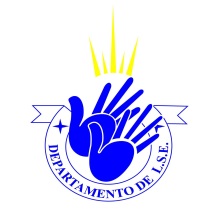 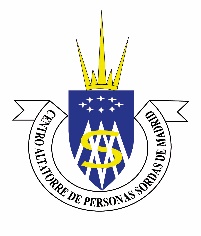 Datos personales Nombre: ________________________________________________________  Apellidos: _______________________________________________________  DNI: ____________________________Móvil: __________________________Correo electrónico: _______________________________________________¿Cómo se enteró de este curso? Redes sociales y Web  Familiar / Amigos Folleto / Universidad Otros:Nivel  B1                 Mañanas: Lunes, miércoles y viernes de 10h a 13.30h  (Del 1.02.19 al 26.04.19)   Tardes: Lunes y miércoles  de 17h a 21h   (Del 4.03.19 al 28.06.18) Descuento especial            Familiar persona sorda                 DiscapacidadForma de pago            Pago único                                       Pago a plazos Madrid,     de                    de  .....